様式第６号（第４条関係）その４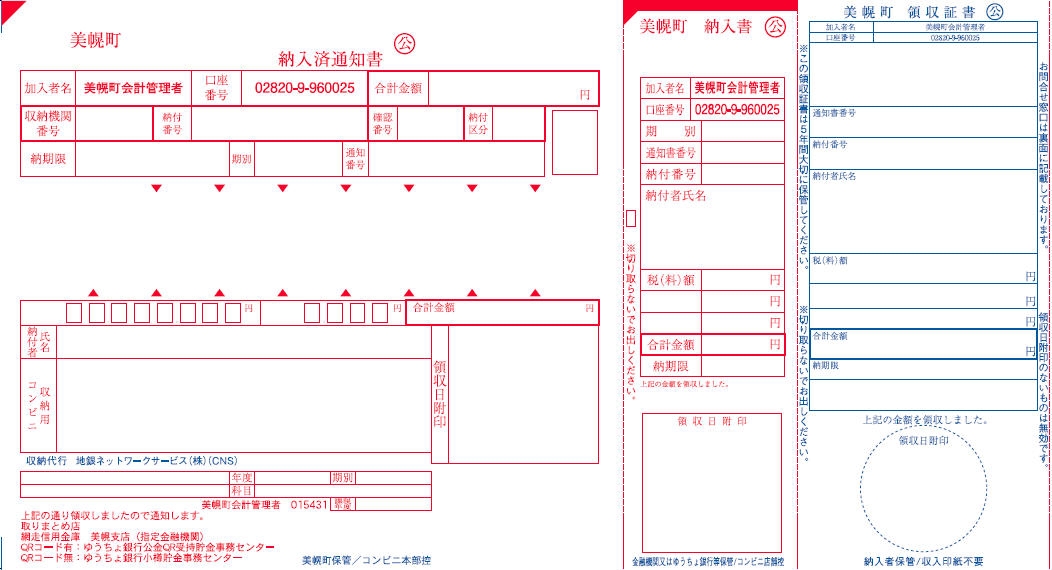 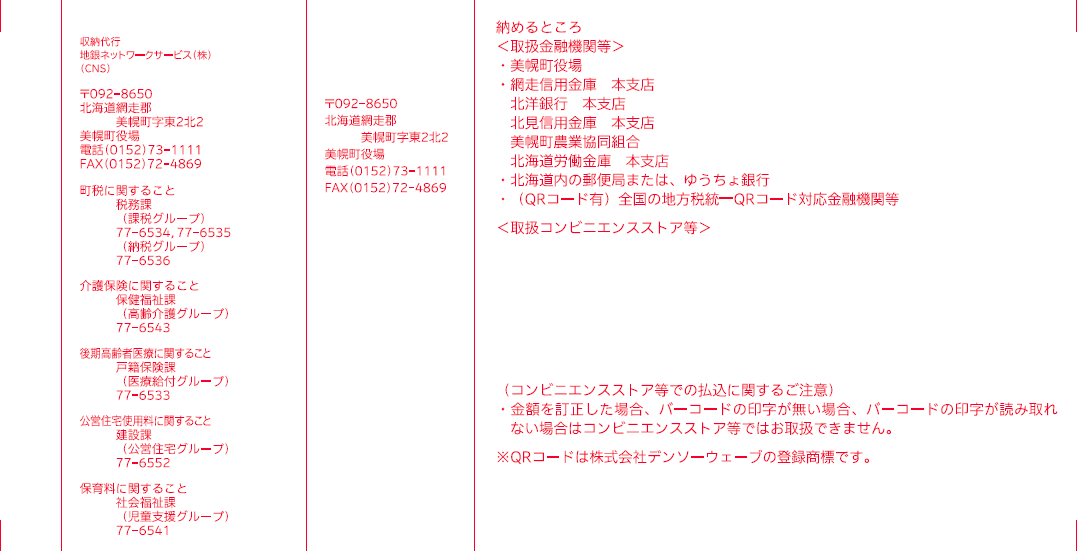 